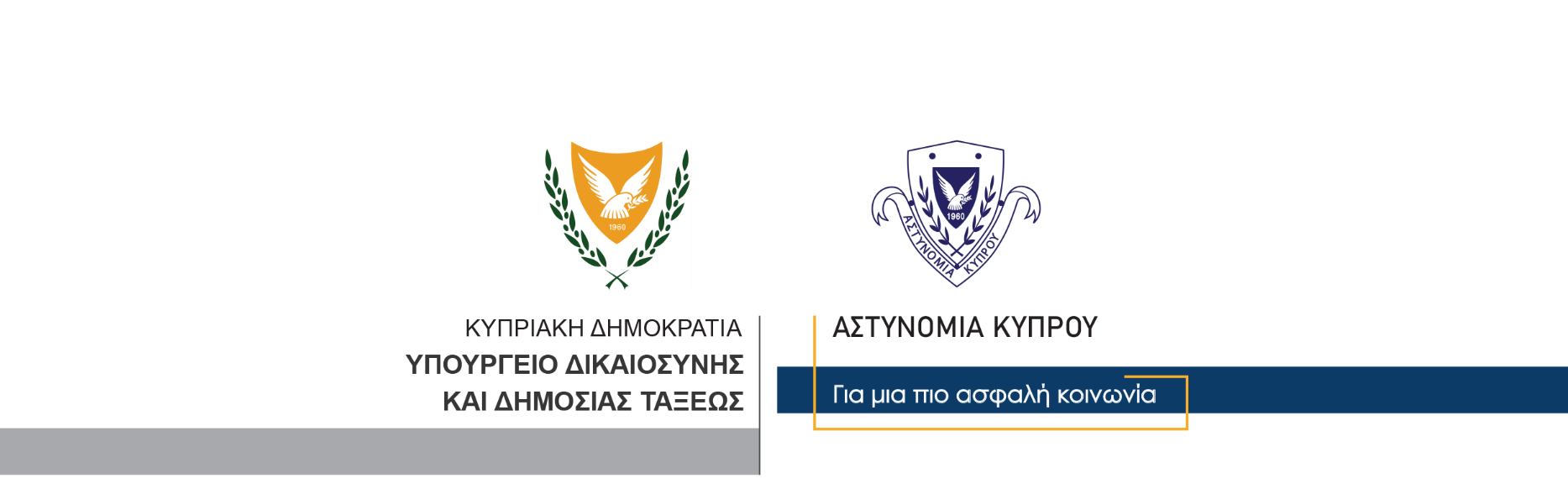 23 Μαρτίου, 2022  Δελτίο Τύπου 6Αναφορικά Αστυνομικού Δελτίου Αρ. 1, ημερομηνίας 15/03/2022 – ΛηστείαΣτη σύλληψη 23χρονου υπόπτου για ληστεία σε πρακτορείο στοιχημάτων προχώρησε η ΑστυνομίαΣτη σύλληψη 23χρονου υπόπτου για τη διάπραξη ληστείας σε πρακτορείο στη Λεμεσό, προχώρησε σήμερα η Αστυνομία. Ο ύποπτος τέθηκε υπό κράτηση για σκοπούς αστυνομικών εξετάσεων.Η ληστεία διαπράχθηκε στις 14 Μαρτίου, γύρω στις 11.50 το βράδυ, όταν ύποπτος, ο οποίος είχε καλυμμένο το πρόσωπο του με κουκούλα, εισήλθε στο πρακτορείο στοιχημάτων στη Λεμεσό, και υπό την απειλή πιστολιού, απέσπασε χρηματικό ποσό από το ταμείο.Από τις εξετάσεις που έγιναν από το ΤΑΕ Λεμεσού, προέκυψαν στοιχεία εναντίον του 23χρονου, που λίγο πριν τις 10.30 το πρωί σήμερα, συνελήφθη με δικαστικό ένταλμα, από μέλη του ΤΑΕ.Το ΤΑΕ Λεμεσού συνεχίζει τις εξετάσεις.    			 						       Κλάδος ΕπικοινωνίαςΥποδιεύθυνση Επικοινωνίας Δημοσίων Σχέσεων & Κοινωνικής Ευθύνης